Self-Editing Checklist: The Dirty Dozen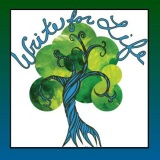 WCCS Writing CenterNote: This is a checklist for AFTER you have followed the first four steps of the writing process: prewriting, organizing, drafting, and revising. SpecificDetailedComplete sentencesRead sentences individually to check for independent and depending clauses. Only FANBOYS* can connect two independent clauses with a comma. Make sure all fragments are intentional. Check for correct use of semicolons & colons. SpellingKnow your bad patterns. Use a dictionary or Dictionary.com.CommasUse to separate two ind. clauses with a FANBOYS, lists, parts of an address, and parenthetical phrases (nonrestrictive words & clauses). But scrutinize other uses of a comma. Is there a rule? Should there be a semicolon or colon instead? Parallel structureUnderline the parts in a list (including lists with only two parts). Do they match? Underline your five correlative conjunctions* & check each part. Double check each part of your thesis.AgreementDo your subjects and verbs agree? Circle all prepositional phrases to help check; your subject is never part of a prepositional phrase. Do your pronouns agree with the antecedents?  Everyone loves his or her mom, not Everyone loves their mom.Commonly Confused WordsCheck for their vs. there, too vs. two, lay vs. lie, accept vs. except, its vs. it’s, etc. Use a dictionary if you’re not sure. Make a list in your notebook of words you often confuse.Figurative LanguageUse where appropriate, but check for originality and clarity. Figurative language should always enhance your writing, not detract from the idea you’re trying to convey. Word ChoiceAre your words clear? Did you avoid jargon and informal language in formal writing? Use a thesaurus to find more precise words, but avoid complicated, “stuffy” language and clichés.  Know your audience. Word OrderRead sentences individually & aloud. Do they make sense? Do you have misplaced or dangling modifiers? DescriptionDescription is key, but it must be used appropriately. Do your words and examples add meaning and clarity? Avoid overuse of adjectives; focus on strong verbs.VoiceProofread for active voice. Is the subject doing the action? Use strong, precise verbs. Show and don’t tell. (He is tired. vs. He collapsed on the bed.)Spell & Grammar CheckWord will do this for you, but use your discretion as the software isn’t always correct. Remember: Content always comes first. Check for a clear main idea, organization, and supporting details before and after editing. 